Практически у каждого человека в жизни бывали ситуации, когда он осознавал, что одинок, что ему не с кем посоветоваться и некому излить свою душу. Знакомых и товарищей много, а вот настоящих друзей дефицит. Насколько бы ты ни был общительным человеком, всегда очень сложно найти того, кого ты без сомнения сможешь назвать своим лучшим другом, другом на века. А бывает  и так, что даже знакомых мало, не говоря уже о друзьях. Почему так?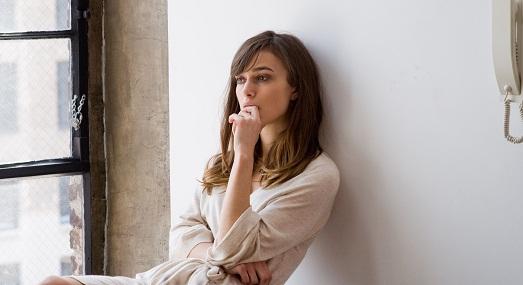 Ведь когда-то в детстве все было так просто, можно было подойти к понравившейся девочке или мальчику и предложить вместе играть. И что самое интересное, отказ поступал очень редко, дети начинали играть, и дружба завязывалась сама собой.Время прошло, мы повзрослели, и завязывать новые отношения стало сложно, люди начали больше понимать, разбираться в характерах, стали обращать внимание на такие мелочи, которые раньше казались незначительными.Все это повлияло на то, что чем старше становишься, тем круг общения сужается, не говоря уже о том, чтобы он расширялся и обновлялся новыми друзьями.Конечно, факторов, которые влияют на отсутствие новых друзей немало: у кого-то это частые переезды из города в город, кто-то уже обжегся и больше не может доверять людям, а кого-то настолько закрутил современный темп жизни, что на друзей и нормальное неофициальное общение совсем не осталось времени.Что делать, если нет настоящих друзей, как изменить свою жизнь, или какую модель поведения необходимо принять, чтобы этот важный аспект жизни наладился?На самом деле подробных инструкций, которые бы помогли завести с десяток новых друзей, не существует, да это и понятно, это же не пойти в магазине юбку купить или испечь яблочный пирог.В первую очередь, если вы ощутили, что совсем одиноки, необходимо задуматься о причинах такого прискорбного положения, почему так произошло? Вполне возможно, что друзья разъехались, окончив ВУЗ или школу, обзавелись семьями и теперь не могут уделять вам достаточно внимания.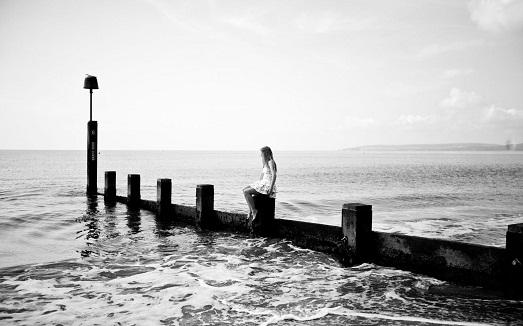 Все эти моменты вполне реальные, со временем решаемые, а вот бывает и так, что проблема кроется в самом человеке, в его отношении к жизни и к дружбе, вполне возможно, что он просто не понимает, что такое настоящая дружба, а также кто такие друзья.И, к сожалению, чаще всего проблема кроется именно в предыдущем предложении. Что такое дружба? У вас получится дать ответ на этот вопрос? Скажу вам честно, это очень сложно, но давайте попробуем.Дружба – это не чувство и не процесс, это состояние души, которое заставляет выделять какого-то человека из толпы, понимать, что ты готов абсолютно бескорыстно многое сделать ради него, при этом зная, что этот человек того же мнения о тебе.Многие считают, что друзья познаются в беде, это так, но только с небольшим дополнением: друзья познаются не только в беде, но и в радости. Не удивляйтесь, посочувствовать и подставить дружеское плечо способны многие, а вот искренне, без чувства зависти, порадоваться за счастье друга способен далеко не каждый, а даже, скажем, единицы.С чего начать?Начните с себя! Станьте таким человеком, которого вы бы хотели называть другом. Люди слишком требовательны, они хотят получать от других то, что сами едва готовы выполнять, но разве это справедливо? Задумайтесь, какие качества, по вашему мнению, должны присутствовать в настоящем друге и развивайте их в себе.Откройтесь миру, станьте проще, смотрите на вещи позитивно, отзывайтесь о людях в лучшем свете. Никто не говорит, что нужно лицемерить, но кому понравится, когда за его спиной перетирают косточки?Если уж и считаете нужным, то лучше скажите человеку в лицо то, что вас не устраивает, всегда можно найти деликатные слова и вежливое объяснение. А вот обсуждать за спиной недостатки другого человека, особенно того, с кем вы пытаетесь завести дружбу, крайне глупо и абсолютно не зрело.Став тем человеком, которого можно назвать другом, вы заметите, как люди станут тянуться к вам, пытаясь все больше времени провести в вашей компании.Не забывайте о том, что ухоженные и одетые со вкусом люди всегда привлекают и притягивают к себе значительно больше внимания, поэтому очень важно следить за своей внешностью.Конечно, никто не говорит, что из этого необходимо сделать культ, но мода и гигиена имеют место быть в данном положении. Если вам трудно завести знакомство в местах, где вы бываете или работаете, то попробуйте расширить свой круг интересов, запишитесь на танцы или любой  другой спорт, посетите художественные мастер-классы, сходите на выставки, которые проводятся у вас в городе, займитесь утренними пробежками.Вполне возможно, что сменив сферу ежедневного вращения, вы сможете неожиданно встретить людей, которые вам действительно интересны.Как двигаться дальше?Если вы хотите, чтобы ваши знакомства и мимолетные встречи переросли в крепкую и нерушимую дружбу, то над этим придется потрудиться. Научитесь относиться к человеку с пониманием, научитесь слушать и слышать, заметьте, это в корне разные понятия.Многие задаются вопросом, почему не получается найти друга, ведь я и общительный, и помогу в трудную минуту и выслушаю, а все равно что-то не так. Для людей очень важно, чтобы их понимали, не пытайтесь постоянно навязывать свое мнение, а также прожить чужую жизнь, как свою, этого никогда не будет.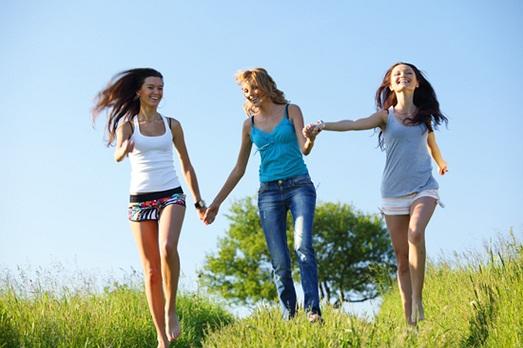 Если ваш друг чем-то делиться, то необходимо внимательно выслушать его, проникнуть в ситуацию, и если ваши взгляды разнятся, то уметь достойно принять чужое мнение, без оскорблений и лишних нервов.Однако важно уметь и соблюдать тонкую грань толерантности, но не превращаться в безразличного и безучастного человека по отношению к своему другу. Друг – это еще и человек, который сумеет вовремя найти нужные слова, посоветует, но не станет навязывать.Бывают ситуации, когда человек совсем запутался, ему нужна помощь, одного сочувствия и понимания здесь будет мало, настоящий друг обязан найти «отрезвляющие слова», которые, вполне, смогут открыть ему глаза на происходящее.Научитесь быть заботливым и интересующимся человеком, если ты считаешь себя настоящим другом, то при встрече должен, как можно больше интересоваться жизнью своего друга, его семьей, заботами, настроением и проблемами.Это и отличает настоящего друга от обычного знакомого, друг помнит подробности жизни своего лучшего друга, интересуется его жизнью и при следующей встрече готов продолжить беседы с того места, на котором вы остановились в прошлый раз, а не начинать вечные темы «о природе, о погоде».Как вы видите, не существует четкого и конкретного ответа на вопрос, как найти друга, лишь поразмыслив и вняв все вышеизложенные мысли, можно сделать выводы, которые помогут вам со временем обзавестись крепкими дружескими отношениями. Помните, что такие процессы не происходят в один момент, им нужно время и твердая почва, чтобы взрасти из мелкого зернышка, заложенного именно вами.